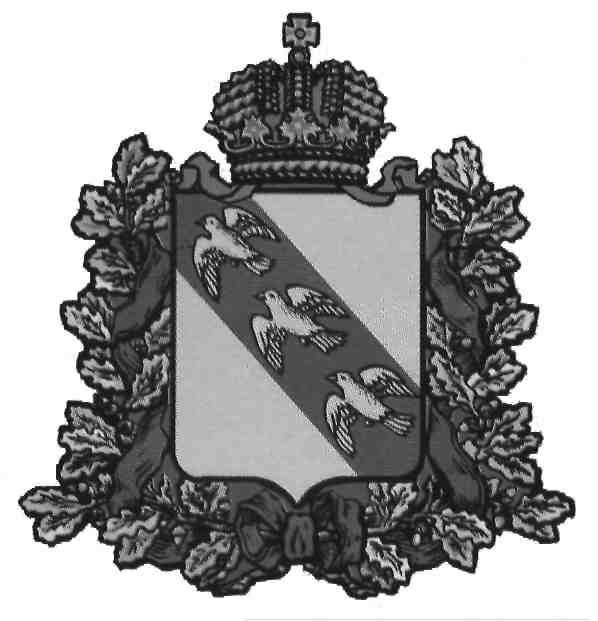 Уважаемы жители Кореневского района!      Доводим до вашего сведения, что в феврале 2024 года планируется выездной прием граждан Кореневского района сотрудниками юридического департамента Администрации Курской области для оказания бесплатной юридической помощи по различным вопросам.      Предварительная запись по телефонам:  2-12-58, 2-18-05, 2-33-31      Обращения принимаются до 09.02.2024 года.